1	概述英国支持载于TD17-WP/4中的ITU-T D.OTTMNO建议书草案新的基础案文，它产生于2019年1月召开的第3研究组Q9/3报告人组会议（RGM）。关于“过顶业务”（OTT）的第206号决议（2018年，迪拜），在考虑到b)中声明，“OTT与电信运营商之间的相互合作可催生创新型、可持续且有活力的商业模式，并在增加社会经济福祉方面发挥其积极作用。”英国相信，D.OTTMNO的进展符合第206号决议，也是该案文的自然延伸。新草案为国际电联成员国中OTT和电信运营商间的自愿商业安排提供了基础和指南。3	提案英国也赞赏2019年1月Q9/3报告人组会议期间就D.OTTMNO进行的建设性讨论。成果文件反映了作为讨论标志的妥协精神，是会上所提不同利益的真正平衡。英国不希望危及案文的稳定性，可能会把任何进一步的行动推到下一次会议上。实际上，这将迫使Q9/3报告人和感兴趣的会员国通过附加的深夜与周末起草会议对案文重新进行磋商。这将给发展中国家规模较小的代表团带来不相称的负担。因此，英国相信，保留TD17-WP/4原样中的RGM输出成果将使SG3认为案文是稳定的。英国要求不受限制地公开发布此文稿。______________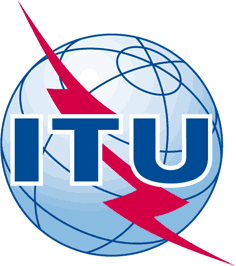 国际电信联盟电信标准化部门2017-2020年研究期国际电信联盟电信标准化部门2017-2020年研究期国际电信联盟电信标准化部门2017-2020年研究期国际电信联盟电信标准化部门2017-2020年研究期国际电信联盟电信标准化部门2017-2020年研究期国际电信联盟电信标准化部门2017-2020年研究期原文：英文原文：英文课题：课题：2019年4月23日-5月2日，日内瓦来源：来源：标题：标题：目的：目的：提案提案提案联系人：联系人：关键词：关键词：摘要：摘要：